Alerta sanitaria acerca del producto:GEOLAXFuente de la alerta: DENUNCIA No. Identificación interno: MA2207 -044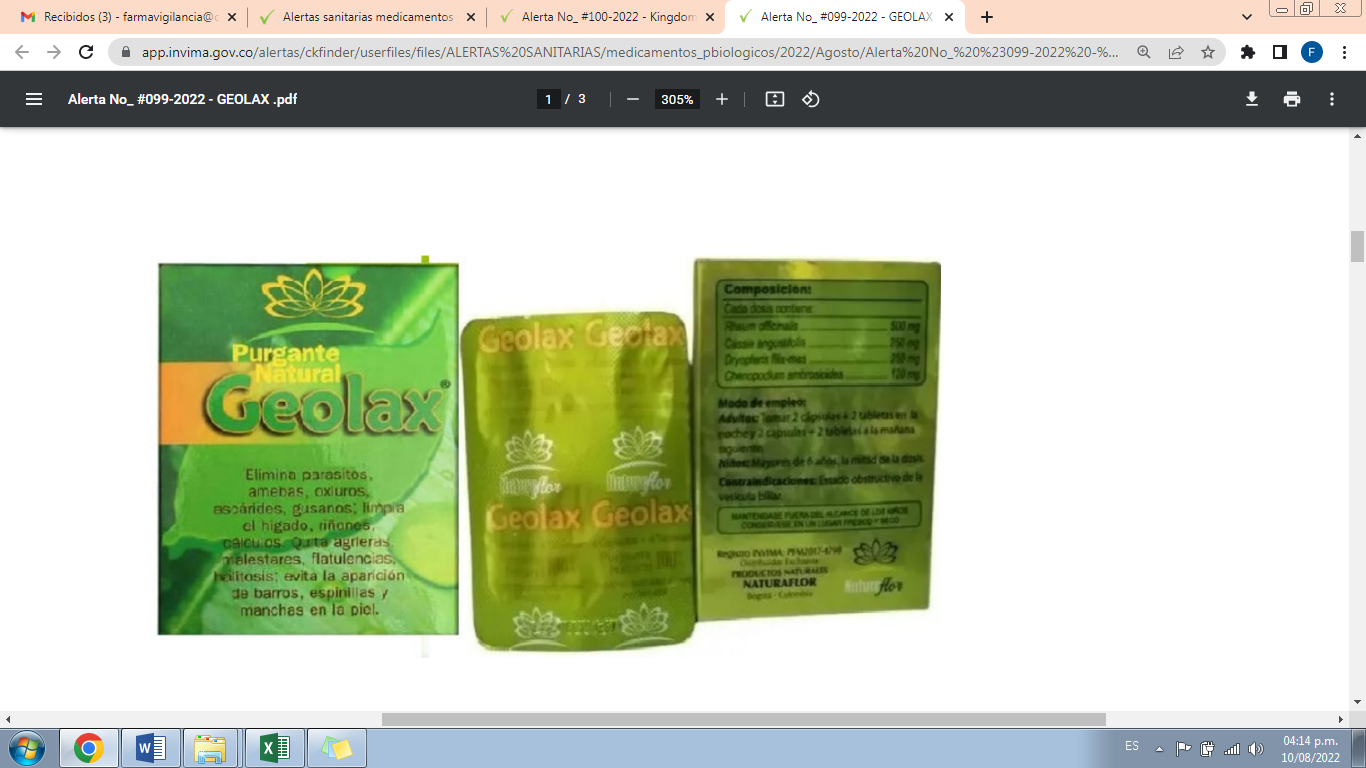 El Instituto Nacional de Vigilancia de Medicamentos y Alimentos – Invima, informa a la ciudadanía sobre la comercialización fraudulenta del producto “GEOLAX”, promocionado presuntamente como purgante. Así mismo este producto indica en sus empaques y etiquetas un registro sanitario falso que no ha sido otorgado por el Instituto, por ende, su venta en Colombia es ilegal (ver imagen). De acuerdo con la normatividad sanitaria vigente, se trata de un producto fraudulento que, al no encontrarse amparado bajo un registro sanitario, no ofrece garantías de calidad, seguridad y eficacia. Adicionalmente se desconoce su contenido real, trazabilidad, condiciones de almacenamiento y transporte.En varias oportunidades, el Instituto, ha alertado sobre los riesgos que tienen estos productos para la salud de quienes los utilizan, al ser productos que proclaman propiedades no verificadas, ni autorizadas por Invima; generando así falsas expectativas en relación con la verdadera naturaleza, origen, composición o calidad de los productos.NOTA: Actualmente no contamos con existencia de este producto en la institución. Equipo de Farmacovigilancia CPA